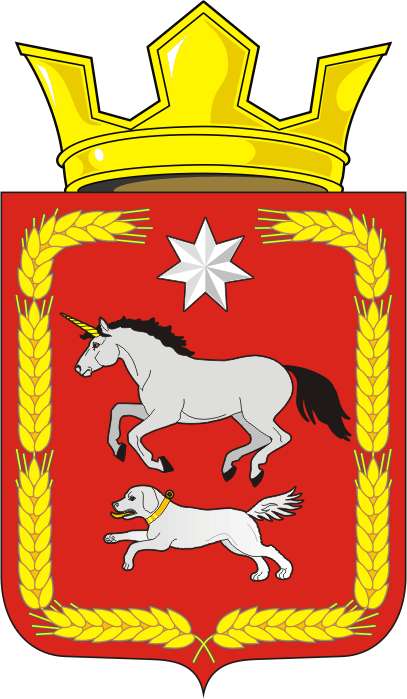 СОВЕТ ДЕПУТАТОВ муниципального образования КАИРОВСКИЙ СЕЛЬСОВЕТ саракташскОГО районА оренбургской областиТРЕТИЙ созывР Е Ш Е Н И Етридцать пятое внеочередное заседания Совета депутатовмуниципального образования Каировский сельсоветтретьего созыва07 февраля 2020 года                    с. Каировка                                           № 184О внесении изменений и дополнений в решение Совета депутатов Каировского сельсовета Саракташского района Оренбургской области №183 от 25 декабря 2019 года «О бюджете муниципального образования Каировский сельсовет Саракташского района Оренбургской области на 2020 год и на плановый период 2021 и 2022 годов»На основании ст.12, 132  Конституции Российской Федерации, ст.9 Бюджетного кодекса РФ, ст.35 Федерального закона от 06.10.2003 № 131 «Об общих принципах организации  местного самоуправления в РФ», Устава муниципального образования Каировский сельсовет:Совет депутатов Каировского сельсоветаРЕШИЛ:1. Внести изменения и дополнения в решение Совета депутатов Каировского сельсовета Саракташского района Оренбургской области №183 от 25 декабря 2019 года «О бюджете муниципального образования Каировский сельсовет Саракташского района Оренбургской области на 2020 год и на плановый период 2021 и 2022 годов»  1) Приложение 1 «Источники внутреннего финансирования дефицита местного бюджета на 2020 годи на плановый период 2021 и 2022 годов» изложить в редакции согласно приложению №1 к настоящему решению;2) Приложение 6 «Распределение бюджетных ассигнований местного бюджета на 2020 год и на плановый период 2021 и 2022 годов по разделам и подразделам расходов классификации расходов бюджета» изложить в редакции согласно приложению №2 к настоящему решению;3) Приложение 7 «Распределение бюджетных ассигнований из местного бюджета на 2020 год и на плановый период 2021 и 2022 годов по разделам, подразделам, целевым статьям и видам расходов классификации расходов бюджетов» изложить в редакции согласно приложению №3 к настоящему решению;4) Приложение 8 «Ведомственная структура расходов местного бюджета на 2020 год и на плановый период 2021 и 2022 годов» изложить в редакции согласно приложению №4 к настоящему решению.2. Установить следующие дополнительные основания для внесения изменений в сводную бюджетную роспись бюджета поселения без внесения изменений в решение о бюджете на 2020 год и на плановый период 2021 и 2022 годов:- перераспределение бюджетных ассигнований, предусмотренных главному распорядителю средств бюджета поселения, связанных с изменениями бюджетной классификации, а также между видами расходов в пределах общего объема бюджетных ассигнований по целевой статье расходов классификации бюджетов;- перераспределение бюджетных ассигнований, предусмотренных главному распорядителю средств бюджета поселения, между видами расходов и (или) целевыми статьями расходов в пределах общего объема бюджетных ассигнований соответствующего раздела, подраздела классификации расходов бюджетов в целях обеспечения условий софинансирования получения средств из других бюджетов бюджетной системы Российской Федерации;- перераспределение бюджетных ассигнований главного распорядителя средств бюджета поселения по разделам, подразделам, целевым статьям и видам расходов бюджетов в целях исполнения обязательств бюджета поселения.3. Не позднее 10 дней после подписания настоящее решение подлежит обнародованию и размещению на официальном сайте администрации муниципального образования Каировский сельсовет Саракташского района Оренбургской области.4. Настоящее решение Совета депутатов вступает в силу после обнародования на территории сельсовета, размещения на официальном сайте администрации Каировского сельсовета и распространяется на правоотношения, возникшие с 1 января 2020 года.5. Контроль за исполнением данного решения возложить на постоянную комиссию Совета депутатов сельсовета по бюджетной, налоговой и финансовой политике, собственности и экономическим вопросам, торговле и быту, сельскому хозяйству (Пятков О.П.)Глава муниципального образования Каировский сельсовет,Председатель Совета депутатов сельсовета                                 О.М.КажаевРазослано: прокурору района, депутатам, администрации сельсовета, финотделу района, в дело.Приложение 1к решению Совета депутатов Каировского сельсовета от 07 февраля 2020 года № 184 Источники внутреннего финансирования дефицита местного бюджета на 2020 год и на плановый период 2021 и 2022 годовПриложение 2к решению Совета депутатов Каировского сельсовета  от 07 февраля 2020 года № 184Распределение бюджетных ассигнований местного бюджета на 2020 год и на плановые периоды 2021 и 2022 года по разделам и подразделам расходов классификации расходов бюджетаПриложение 3к решению Совета депутатов Каировского сельсовета  от 07 февраля 2020 года № 184Распределение бюджетных ассигнований из местного бюджета на 2020 год и на плановые периоды 2021 и 2022 годов по разделам, подразделам, целевым статьям и видам расходов классификации расходов бюджетаПриложение 4к решению Совета депутатов Каировского сельсовета  от 07 февраля 2020 года № 184Ведомственная структура расходов местного бюджета на 2020 год и на плановые периоды 2021 и 2022 годовКодНаименование кода группы, подгруппы, статьи, вида источника финансирования дефицитов бюджетов, кода классификации операций сектора государственного управления, относящихся к источникам финансирования дефицитов бюджетов Российской Федерации2020 год2021 год2022 год000 01 00 00 00 00 0000 000ИСТОЧНИКИ ВНУТРЕННЕГО ФИНАНСИРОВАНИЯ ДЕФИЦИТОВ БЮДЖЕТОВ1 380 696,8200000 01 05 00 00 00 0000 000Изменение остатков средств на счетах по учету средств бюджета1 380 696,8200000 01 05 00 00 00 0000 500Увеличение остатков средств бюджетов-5 578 880-4 994 640-5 110 155000 01 05 02 00 00 0000 500Увеличение прочих остатков средств бюджетов-5 578 880-4 994 640-5 110 155000 01 05 02 01 00 0000 510Увеличение прочих остатков денежных средств бюджетов-5 578 880-4 994 640-5 110 155000 01 05 02 01 10 0000 510Увеличение прочих остатков денежных средств бюджетов поселений-5 578 880-4 994 640-5 110 155000 01 05 00 00 00 0000 600Уменьшение остатков средств бюджетов6 959 576,824 994 6405 110 155000 01 05 02 00 00 0000 600Уменьшение прочих остатков средств бюджетов6 959 576,824 994 6405 110 155000 01 05 02 01 00 0000 610Уменьшение прочих остатков денежных средств бюджетов6 959 576,824 994 6405 110 155000 01 05 02 01 10 0000 610Уменьшение прочих остатков денежных средств бюджетов поселений6 959 576,824 994 6405 110 155КодНаименование разделов и подразделов функциональной классификации расходов бюджета Саракташского района2020 год2021 год2022 год0100Общегосударственные вопросы2 494 092,442 287 8012 182 2010102Функционирование высшего должностного лица субъекта Российской Федерации и муниципального образования612 000612 000612 0000104Функционирование Правительства Российской Федерации, высших исполнительных органов государственной власти субъектов Российской Федерации, местных администраций1 860 079,441 653 7881 548 1880106Обеспечение деятельности финансовых, налоговых и таможенных органов и органов финансового (финансово-бюджетного) надзора22 01322 01322 0130200Национальная оборона92 18092 64095 1550203Мобилизационная и вневойсковая подготовка92 18092 64095 1550300Национальная безопасность и правоохранительная деятельность110 000115 000120 0000310Обеспечение пожарной безопасности110 000115 000120 0000400Национальная экономика1 420 405,38671 000698 0000409Дорожное хозяйство (дорожные фонды)1 420 405,38671 000698 0000500Жилищно-коммунальное хозяйство695 70080 00080 0000503Благоустройство695 70080 00080 0000800Культура, кинематография 2 147 1991 748 1991 934 7990801Культура2 147 1991 748 1991 934 799Итого расходов6 959 576,824 994 6405 110 155НаименованиеРазделПодразделКЦСРКВР20202021202212345678ОБЩЕГОСУДАРСТВЕННЫЕ ВОПРОСЫ010000000000000002 494 092,442 287 801,002 182 201,00 Функционирование высшего должностного лица субъекта Российской Федерации и муниципального образования01020000000000000612 000,00612 000,00612 000,00 Муниципальная программа "Реализация муниципальной политики на территории муниципального образования Каировский сельсовет Саракташского района Оренбургской области на 2020-2024 годы"01025700000000000612 000,00612 000,00612 000,00 Подпрограмма "Осуществление деятельности аппарата управления администрации муниципального образования Каировский сельсовет"01025710000000000612 000,00612 000,00612 000,00 Глава муниципального образования01025710010010000612 000,00612 000,00612 000,00 Расходы на выплаты персоналу государственных (муниципальных) органов01025710010010120612 000,00612 000,00612 000,00 Функционирование Правительства Российской Федерации, высших исполнительных органов государственной власти субъектов Российской Федерации, местных администраций010400000000000001 860 079,441 653 788,001 548 188,00 Муниципальная программа "Реализация муниципальной политики на территории муниципального образования Каировский сельсовет Саракташского района Оренбургской области на 2020-2024 годы"010457000000000001 860 079441 653 788,001 548 188,00 Подпрограмма "Осуществление деятельности аппарата управления администрации муниципального образования Каировский сельсовет"010257100000000001 860 079441 653 788,001 548 188,00 Аппарат администрации муниципального образования010457100100200001 860 079441 653 788,001 548 188,00 Расходы на выплаты персоналу государственных (муниципальных) органов010457100100201201 419 900,001 331 700,001 331 700,00 Иные закупки товаров, работ и услуг для обеспечения государственных (муниципальных) нужд01045710010020240408 274,44290 183,00184 583,00 Иные межбюджетные трансферты0104571001002054028 905,0028 905,0028 905,00 Уплата налогов, сборов и иных платежей010457100100208503 000,003 000,003 000,00 Обеспечение деятельности финансовых, налоговых и таможенных органов и органов финансового (финансово-бюджетного)  надзора0106000000000000022 013,0022 013,0022 013,00 Муниципальная программа "Реализация муниципальной политики на территории муниципального образования Каировский сельсовет Саракташского района Оренбургской области на 2020-2024 годы"0106570000000000022 013,0022 013,0022 013,00 Подпрограмма "Осуществление деятельности аппарата управления администрации муниципального образования Каировский сельсовет"0106571000000000022 013,0022 013,0022 013,00 Межбюджетные трансферты на осуществление части переданных в район полномочий по внешнему муниципальному контролю0106571001008000022 013,0022 013,0022 013,00Иные межбюджетные трансферты0106571001008054022 013,0022 013,0022 013,00НАЦИОНАЛЬНАЯ ОБОРОНА0200000000000000092 180,0092 640,0095 155,00 Мобилизационная и вневойсковая подготовка0203000000000000092 180,0092 640,0095 155,00 Муниципальная программа "Реализация муниципальной политики на территории муниципального образования Каировский сельсовет Саракташского района Оренбургской области на 2020-2024 годы"0203570000000000092 180,0092 640,0095 155,00 Подпрограмма "Обеспечение осуществления части, переданных органами власти другого уровня, полномочий"0203572000000000092 180,0092 640,0095 155,00 Осуществление первичного воинского учета на территориях, где отсутствуют военные комиссариаты0203572005118000092 180,0092 640,0095 155,00 Расходы на выплаты персоналу государственных (муниципальных) органов0203572005118012092 180,0092 640,0095 155,00 Иные закупки товаров, работ и услуг для обеспечения государственных (муниципальных) нужд020357200511802400,000,000,00НАЦИОНАЛЬНАЯ БЕЗОПАСНОСТЬ И ПРАВООХРАНИТЕЛЬНАЯ ДЕЯТЕЛЬНОСТЬ03000000000000000110 000,00115 000,00120 000,00 Обеспечение пожарной безопасности03100000000000000110 000,00115 000,00120 000,00 Муниципальная программа "Реализация муниципальной политики на территории муниципального образования Каировский сельсовет Саракташского района Оренбургской области на 2020-2024 годы"03105700000000000110 000,00115 000,00120 000,00 Подпрограмма "Обеспечение пожарной безопасности на территории муниципального образования Каировский сельсовет"03105730000000000110 000,00115 000,00120 000,00 Финансовое обеспечение мероприятий по обеспечению пожарной безопасности на территории муниципального образования поселения03105730095020000110 000,00115 000,00120 000,00 Иные закупки товаров, работ и услуг для обеспечения государственных (муниципальных) нужд03105730095020240110 000,00115 000,00120 000,00НАЦИОНАЛЬНАЯ ЭКОНОМИКА040000000000000001 420 405,38671 000,00698 000,00 Дорожное хозяйство (дорожные фонды)040900000000000001 420 405,38671 000,00698 000,00 Муниципальная программа "Реализация муниципальной политики на территории муниципального образования Каировский сельсовет Саракташского района Оренбургской области на 2020-2024 годы"040957000000000001 420 405,38671 000,00698 000,00 Подпрограмма "Развитие дорожного хозяйства на территории муниципального образования Каировский сельсовет"040957400000000001 420 405,38671 000,00698 000,00 Содержание и ремонт, капитальный ремонт автомобильных дорог общего пользования и искусственных сооружений на них 040957400952800001 420 405,38671 000,00698 000,00 Иные закупки товаров, работ и услуг для обеспечения государственных (муниципальных) нужд040957400952802401 420 405,38671 000,00698 000,00ЖИЛИЩНО-КОММУНАЛЬНОЕ ХОЗЯЙСТВО05000000000000000695 700,0080 000,0080 000,00 Благоустройство05030000000000000695 700,0080 000,0080 000,00 Муниципальная программа "Реализация муниципальной политики на территории муниципального образования Каировский сельсовет Саракташского района Оренбургской области на 2020-2024 годы"05035700000000000695 700,0080 000,0080 000,00 Подпрограмма "Благоустройство на территории муниципального образования Каировский сельсовет"05035750000000000695 700,0080 000,0080 000,00 Финансовое обеспечение мероприятий по благоустройству территорий муниципального образования поселения0503575009531000061 407,0080 000,0080 000,00 Иные закупки товаров, работ и услуг для обеспечения государственных (муниципальных) нужд0503575009531024061 407,0080 000,0080 000,00Реализация проектов развития общественной инфраструктуры, основанных на местных инициативах0503575 П5S0990000634 293,000,000,00Иные закупки товаров, работ и услуг для обеспечения государственных (муниципальных) нужд0503575 П5S0990240634 293,000,000,00КУЛЬТУРА, КИНЕМАТОГРАФИЯ080000000000000002 147 199,001 748 199,001 934 799,00 Культура080100000000000002 147 199,001 748 199,001 934 799,00 Муниципальная программа "Реализация муниципальной политики на территории муниципального образования Каировский сельсовет Саракташского района Оренбургской области на 2020-2024 годы"080157000000000002 147 199,001 748 199,001 934 799,00 Подпрограмма "Развитие культуры на территории муниципального образования Каировский сельсовет"080157600000000002 147 199,001 748 199,001 934 799,00 Финансовое обеспечение части переданных полномочий по организации досуга и обеспечению жителей услугами организации культуры и библиотечного обслуживания080157600750800001 469 100,001 469 100,001 469 100,00 Иные межбюджетные трансферты080157600750805401 469 100,001 469 100,001 469 100,00 Финансовое обеспечение мероприятий, направленных на развитие культуры на территории муниципального образования поселения08015760095220000678 099,00279 099,00465 699,00 Иные закупки товаров, работ и услуг для обеспечения государственных (муниципальных) нужд08015760095220240678 099,00279 099,00465 699,00ИТОГО ПО РАЗДЕЛАМ РАСХОДОВ 6 959 576,824 994 640,005 110 155,00НаименованиеКВСРРЗПРКЦСРКВР202020212022Администрация Каировского сельсовета126000000000000000006 959 576,824 994 640,005 110 155,00ОБЩЕГОСУДАРСТВЕННЫЕ ВОПРОСЫ126010000000000000002 494 092,442 287 801,002 182 201,00Функционирование высшего должностного лица субъекта Российской Федерации и муниципального образования12601020000000000000612 000,00612 000,00612 000,00Муниципальная программа "Реализация муниципальной политики на территории муниципального образования Каировский сельсовет Саракташского района Оренбургской области на 2020-2024 годы"12601025700000000000612 000,00612 000,00612 000,00Подпрограмма "Осуществление деятельности аппарата управления администрации муниципального образования Каировский сельсовет"12601025710000000000612 000,00612 000,00612 000,00Глава муниципального образования12601025710010010000612 000,00612 000,00612 000,00Расходы на выплаты персоналу государственных (муниципальных) органов12601025710010010120612 000,00612 000,00612 000,00Фонд оплаты труда государственных (муниципальных) органов12601025710010010121470 000,00470 000,00470 000,00Взносы по обязательному социальному страхованию на выплаты денежного содержания и иные выплаты работникам государственных (муниципальных) органов12601025710010010129142 000,00142 000,00142 000,00Функционирование Правительства Российской Федерации, высших исполнительных органов государственной власти субъектов Российской Федерации, местных администраций126010400000000000001 860 079,441 653 788,001 548 188,00Муниципальная программа "Реализация муниципальной политики на территории муниципального образования Каировский сельсовет Саракташского района Оренбургской области на 2020-2024 годы"126010457000000000001 860 079,441 653 788,001 548 188,00Подпрограмма "Осуществление деятельности аппарата управления администрации муниципального образования Каировский сельсовет"126010457100000000001 860 079,441 653 788,001 548 188,00Аппарат администрации муниципального образования126010457100100200001 860 079,441 653 788,001 548 188,00Расходы на выплаты персоналу государственных (муниципальных) органов126010457100100201201 419 900,001 331 700,001 331 700,00Фонд оплаты труда государственных (муниципальных) органов126010457100100201211 089 900,001 022 700,001 022 700,00Взносы по обязательному социальному страхованию на выплаты денежного содержания и иные выплаты работникам государственных (муниципальных) органов12601045710010020129330 000,00309 000,00309 000,00Иные закупки товаров, работ и услуг для обеспечения государственных (муниципальных) нужд12601045710010020240408 274,44290 183,00184 583,00Прочая закупка товаров, работ и услуг12601045710010020244408 274,44290 183,00184 583,00Иные межбюджетные трансферты1260104571001002054028 905,0028 905,0028 905,00Уплата налогов, сборов и иных платежей126010457100100208503 000,003 000,003 000,00Уплата налога на имущество организаций и земельного налога126010457100100208511 500,001 500,001 500,00Уплата иных платежей126010457100100208531 500,001 500,001 500,00Обеспечение деятельности финансовых, налоговых и таможенных органов и органов финансового (финансово-бюджетного) надзора1260106000000000000022 013,0022 013,0022 013,00Муниципальная программа "Реализация муниципальной политики на территории муниципального образования Каировский сельсовет Саракташского района Оренбургской области на 2020-2024 годы"1260106570000000000022 013,0022 013,0022 013,00Подпрограмма "Осуществление деятельности аппарата управления администрации муниципального образования Каировский сельсовет"1260106571000000000022 013,0022 013,0022 013,00Межбюджетные трансферты на осуществление части переданных в район полномочий по внешнему муниципальному контролю1260106571001008000022 013,0022 013,0022 013,00Иные межбюджетные трансферты1260106571001008054022 013,0022 013,0022 013,00НАЦИОНАЛЬНАЯ ОБОРОНА1260200000000000000092 180,0092 640,0095 155,00Мобилизационная и вневойсковая подготовка1260203000000000000092 180,0092 640,0095 155,00Муниципальная программа "Реализация муниципальной политики на территории муниципального образования Каировский сельсовет Саракташского района Оренбургской области на 2020-2024 годы"1260203570000000000092 180,0092 640,0095 155,00Подпрограмма "Обеспечение осуществления части, переданных органами власти другого уровня, полномочий"1260203572000000000092 180,0092 640,0095 155,00Осуществление первичного воинского учета на территориях, где отсутствуют военные комиссариаты1260203572005118000092 180,0092 640,0095 155,00 Расходы на выплаты персоналу государственных (муниципальных) органов1260203572005118012092 180,0092 640,0095 155,00Фонд оплаты труда государственных (муниципальных) органов1260203572005118012170 799,0071 152,0073 084,00Взносы по обязательному социальному страхованию на выплаты денежного содержания и иные выплаты работникам государственных (муниципальных) органов1260203572005118012921 381,0021 488,0022 071,00Иные закупки товаров, работ и услуг для обеспечения государственных (муниципальных) нужд126020357200511802400,000,000,00Прочая закупка товаров, работ и услуг126020357200511802440,000,000,00НАЦИОНАЛЬНАЯ БЕЗОПАСНОСТЬ И ПРАВООХРАНИТЕЛЬНАЯ ДЕЯТЕЛЬНОСТЬ12603000000000000000110 000,00115 000,00120 000,00Обеспечение пожарной безопасности12603100000000000000110 000,00115 000,00120 000,00Муниципальная программа "Реализация муниципальной политики на территории муниципального образования Каировский сельсовет Саракташского района Оренбургской области на 2020-2024 годы"12603105700000000000110 000,00115 000,00120 000,00Подпрограмма "Обеспечение пожарной безопасности на территории муниципального образования Каировский сельсовет"12603105730000000000110 000,00115 000,00120 000,00Финансовое обеспечение мероприятий по обеспечению пожарной безопасности на территории муниципального образования поселения12603105730095020000110 000,00115 000,00120 000,00Иные закупки товаров, работ и услуг для обеспечения государственных (муниципальных) нужд12603105730095020240110 000,00115 000,00120 000,00Прочая закупка товаров, работ и услуг12603105730095020244110 000,00115 000,00120 000,00НАЦИОНАЛЬНАЯ ЭКОНОМИКА126040000000000000001 420 405,38671 000,00698 000,00Дорожное хозяйство(дорожные фонды)126040900000000000001 420 405,38671 000,00698 000,00Муниципальная программа "Реализация муниципальной политики на территории муниципального образования Каировский сельсовет Саракташского района Оренбургской области на 2020-2024 годы"126040957000000000001 420 405,38671 000,00698 000,00Подпрограмма "Развитие дорожного хозяйства на территории муниципального образования Каировский сельсовет"126040957400000000001 420 405,38671 000,00698 000,00Содержание и ремонт, капитальный ремонт автомобильных дорог общего пользования и искусственных сооружений на них 126040957400952800001 420 405,38671 000,00698 000,00Иные закупки товаров, работ и услуг для обеспечения государственных (муниципальных) нужд126040957400952802401 420 405,38671 000,00698 000,00Прочая закупка товаров, работ и услуг126040957400952802441 420 405,38671 000,00698 000,00ЖИЛИЩНО-КОММУНАЛЬНОЕ ХОЗЯЙСТВО12605000000000000000695 700,0080 000,0080 000,00Благоустройство12605030000000000000695 700,0080 000,0080 000,00Муниципальная программа "Реализация муниципальной политики на территории муниципального образования Каировский сельсовет Саракташского района Оренбургской области на 2020-2024 годы"12605035700000000000695 700,0080 000,0080 000,00Подпрограмма "Благоустройство на территории муниципального образования Каировский сельсовет"12605035750000000000695 700,0080 000,0080 000,00Финансовое обеспечение мероприятий по благоустройству территорий муниципального образования поселения1260503575009531000061 407,0080 000,0080 000,00Иные закупки товаров, работ и услуг для обеспечения государственных (муниципальных) нужд1260503575009531024061 407,0080 000,0080 000,00Прочая закупка товаров, работ и услуг1260503575009531024461 407,0080 000,0080 000,00Реализация проектов развития общественной инфраструктуры, основанных на местных инициативах1260503575 П5S0990000634 293,000,000,00Иные закупки товаров, работ и услуг для обеспечения государственных (муниципальных) нужд1260503575 П5S0990240634 293,000,000,00Закупка товаров, работ, услуг в целях капитального ремонта государственного (муниципального) имущества1260503575 П5S0990243634 293,000,000,00КУЛЬТУРА, КИНЕМАТОГРАФИЯ126080000000000000002 147 199,001 748 199,001 934 799,00Культура126080100000000000002 147 199,001 748 199,001 934 799,00Муниципальная программа "Реализация муниципальной политики на территории муниципального образования Каировский сельсовет Саракташского района Оренбургской области на 2020-2024 годы"126080157000000000002 147 199,001 748 199,001 934 799,00Подпрограмма "Развитие культуры на территории муниципального образования Каировский сельсовет"126080157600000000002 147 199,001 748 199,001 934 799,00Финансовое обеспечение части переданных полномочий по организации досуга и обеспечению жителей услугами организации культуры и библиотечного обслуживания 126080157600750800001 469 100,001 469 100,001 469 100,00Иные межбюджетные трансферты126080157600750805401 469 100,001 469 100,001 469 100,00Финансовое обеспечение мероприятий, направленных на развитие культуры на территории муниципального образования поселения12608015760095220000678 099,00279 099,00465 699,00Иные закупки товаров, работ и услуг для обеспечения государственных (муниципальных) нужд12608015760095220240678 099,00279 099,00465 699,00Прочая закупка товаров, работ и услуг12608015760095220244678 099,00279 099,00465 699,00ИТОГО РАСХОДОВ6 959 576,824 994 640,005 110 155,00